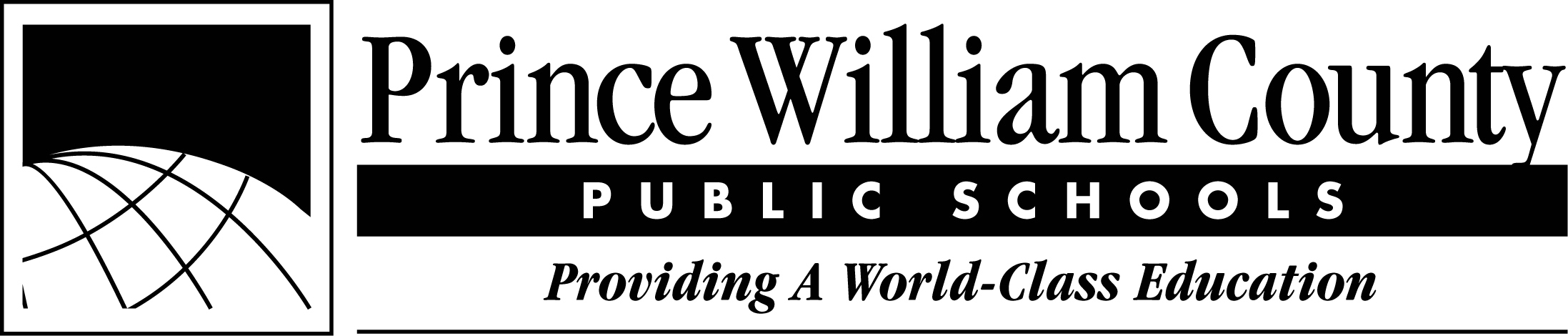 6th Grade United States History to 1865  Suggested Pacing Guide2022-2023FIRST QUARTER (44)SECOND QUARTER (47)THIRD QUARTER (43)FOURTH QUARTER (46)AUGUST 22 - OCTOBER 28Code of Behavior (If required by school, taught in context of Civics/Citizenship)Introductory lesson to Historical Thinking for AssessmentUnit 1: Early North American CulturesUSI.3a Archaeological Discovery USI.3b American Indian SettlementsUSI.3c Environment and Resources USI.2b-d Geography in the context of Early North American culturesUnit 2: ExplorationUSI.4a European ExplorationUSI.4b Cultural/Economic Interactions USI.4c West African SocietiesUSI.2a-d Geography in the context of European exploration in North America and West Africa Sept 2-5: Labor Day HolidaySept. 17: Constitution DaySept 26: Holiday  Oct 24: Holiday NOVEMBER 1 – JANUARY 27Unit 3: Shaping Colonial America     USI.5a Events & Conditions Leading to ColonizationUSI.5b Compare Life in 3 Colonial RegionsUSI.5c Specialization and InterdependenceUSI. 5d Social Perspectives of ColonistsUSI.2b-d Geography in the context of its influences on life in Colonial AmericaReporting Category Assessment: Pre-Columbian Times to 1770Unit 4: American Revolution                         USI.5e Political/Economic Relationships between Colonies and England USI.6a Dissatisfaction Led to RevolutionUSI.6b Political Ideas Shape RevolutionUSI.6c Key Events & People in RevolutionUSI.6d Reasons Colonies Defeated Great BritainUSI.2b-d Geography in context of the American RevolutionNov. 11: Veterans’ DayNov. 23 – 25: Thanksgiving BreakDec. 19 – Jan. 2: Winter BreakJan. 16: Dr. King’s Birthday HolidayJANUARY 31– MARCH 31Unit 5: New Nation USI.7a Weaknesses of Articles of ConfederationUSI.7b Development of the ConstitutionUSI.7c Accomplishments of the First 5 PresidentsUSI.2b-d Geography in the context of its influences on the new American NationReporting Category Assessment: Revolution to New NationUnit 6: Westward Expansion and ReformUSI.8a Territorial Expansion USI.8b Geographic and Economic Influences on Western Settlement USI.8c Impact on American IndiansUSI.8d Impact of InventionsUSI.8e Abolitionist and Suffrage Movement Feb. 20: Presidents’ Day APRIL 11 – JUNE 15Unit 7: Civil War USI.9a Cultural, Economic, Constitutional Issues that Divided the NationUSI.9b States’ Rights, Slavery, SectionalismUSI.9c SecessionUSI.9d Role of Key Individuals USI.9e Critical Developments/Major BattlesUSI.9f Multiple Perspectives  USI.2b-d Geography in the context of its influence on the Civil WarReporting Category Assessment: Expansion, Reform, and Civil WarPerformance Task Presentation, if necessary April 3 – 7: Spring BreakApril 21: Holiday May 29: Memorial Day HolidayJune 15: Last day of schoolSkills (To be embedded throughout the units):USI.1 The student will demonstrate skills for historical thinking, geographical analysis, economic decision making, and responsible citizenship bya)	analyzing and interpreting artifacts and primary and secondary sources to understand events in United States history; b)	analyzing and interpreting geographic information to determine patterns and trends in United States history;c)	interpreting charts, graphs, and pictures to determine characteristics of people, places, or events in United States history;d)	using evidence to draw conclusions and make generalizations;e)	comparing and contrasting historical, cultural, and political perspectives in United States history;f)	determining relationships with multiple causes or effects in United States history; g)	explaining connections across time and place;h)	using a decision-making model to identify the costs and benefits of a specific choice made;i)	identifying the rights and responsibilities of citizenship and the ethical use of material or intellectual property; andj)	investigating and researching to develop products orally and in writing.Skills (To be embedded throughout the units):USI.1 The student will demonstrate skills for historical thinking, geographical analysis, economic decision making, and responsible citizenship bya)	analyzing and interpreting artifacts and primary and secondary sources to understand events in United States history; b)	analyzing and interpreting geographic information to determine patterns and trends in United States history;c)	interpreting charts, graphs, and pictures to determine characteristics of people, places, or events in United States history;d)	using evidence to draw conclusions and make generalizations;e)	comparing and contrasting historical, cultural, and political perspectives in United States history;f)	determining relationships with multiple causes or effects in United States history; g)	explaining connections across time and place;h)	using a decision-making model to identify the costs and benefits of a specific choice made;i)	identifying the rights and responsibilities of citizenship and the ethical use of material or intellectual property; andj)	investigating and researching to develop products orally and in writing.Skills (To be embedded throughout the units):USI.1 The student will demonstrate skills for historical thinking, geographical analysis, economic decision making, and responsible citizenship bya)	analyzing and interpreting artifacts and primary and secondary sources to understand events in United States history; b)	analyzing and interpreting geographic information to determine patterns and trends in United States history;c)	interpreting charts, graphs, and pictures to determine characteristics of people, places, or events in United States history;d)	using evidence to draw conclusions and make generalizations;e)	comparing and contrasting historical, cultural, and political perspectives in United States history;f)	determining relationships with multiple causes or effects in United States history; g)	explaining connections across time and place;h)	using a decision-making model to identify the costs and benefits of a specific choice made;i)	identifying the rights and responsibilities of citizenship and the ethical use of material or intellectual property; andj)	investigating and researching to develop products orally and in writing.Skills (To be embedded throughout the units):USI.1 The student will demonstrate skills for historical thinking, geographical analysis, economic decision making, and responsible citizenship bya)	analyzing and interpreting artifacts and primary and secondary sources to understand events in United States history; b)	analyzing and interpreting geographic information to determine patterns and trends in United States history;c)	interpreting charts, graphs, and pictures to determine characteristics of people, places, or events in United States history;d)	using evidence to draw conclusions and make generalizations;e)	comparing and contrasting historical, cultural, and political perspectives in United States history;f)	determining relationships with multiple causes or effects in United States history; g)	explaining connections across time and place;h)	using a decision-making model to identify the costs and benefits of a specific choice made;i)	identifying the rights and responsibilities of citizenship and the ethical use of material or intellectual property; andj)	investigating and researching to develop products orally and in writing.October 10INSERVICE/WORKDAYOctober 31, November 8INSERVICE/WORKDAYJanuary 30, April 10INSERVICE/WORKDAY June 16TEACHER WORKDAY